Here at AgVenture Pinnacle of Olivia, we are excited to contribute to the youth in rural areas who are inspired to seek opportunities in agriculture. We feel agriculture surrounds us all in some way either directly or indirectly and we want to help them to become successful in their agricultural goals.There will be awards of (1) $1000.00 Scholarship and (1) $500.00 Scholarship to be used at the college of the applicants choice. (Scholarships awarded will be paid directly to the school of choice after the completion of the first semester)Requirements:Member/Participant in FFA and/or 4-HPassion for Agriculture and/or Rural CommunitiesDesire to further your educationAbility to develop leadership skillsAvailable to High School Seniors in the followings counties In Minnesota: Brown, Chippewa, Kandiyohi, McLeod, Meeker, Redwood, Renville, Sibley, Swift, and the following counties in North Dakota: LaMoure, DickeyProvide a transcript of first semester grades to AVPApplication Due by April 30th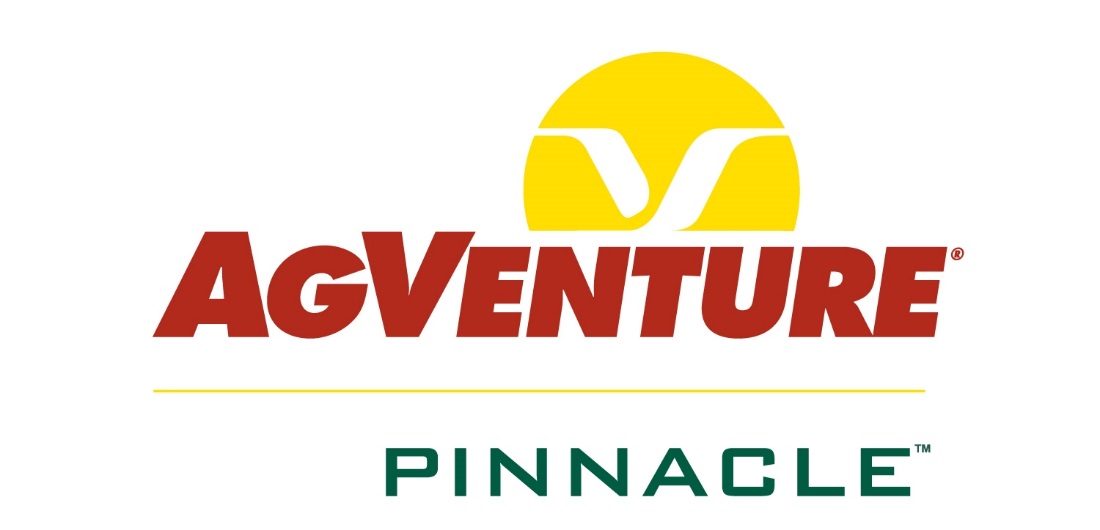 This scholarship is sponsored, facilitated, and selected by AgVenture Pinnacle of Olivia.		 Name: 	Date of Birth: Address: 	City:                      State/Zip: Phone: 	Cell Phone: 	       County: Email Address: Parent(s): Address: 	City:                     State/Zip: 	Phone: 	Cell Phone: Email Address: Plan to Attend: 	Start Date: Vocation/Major: 	GPA: What is your career plan/goal? Activities: (add additional sheets if necessary)	Local/County/State	Year(s)Organizations: (add additional sheets if necessary)	Local/County/State	Year(s)What community/school activity or organization has been the most meaningful to your personal and career development?List experiences including summer employment over the past (4) years.Job/Title:				Employer:			Dates:				Hrs./WeekAnswer (2) of the following essay questions below or in a separate, typed document.Ten years from now a local newspaper does an article on your success story. What does this article say?What does Agriculture Mean to Me? My Family?Discuss a special attribute or accomplishment that sets you apart from others.This scholarship is named “A Great Hand in Farming.”  What does “A Great Hand in Farming” mean to you? How would an education from (name of college you are applying to) enrich your personal life and help you reach your career goals?*Please submit application to Tammy Park of AgVenture Pinnacle either by mail or email to:AgVenture PinnacleA Great Hand in Farming ScholarshipPO Box 207Olivia, MN 56277tammy.park@avpinnacle.comApplication Due April 30th